
MINISTÉRIO DA EDUCAÇÃO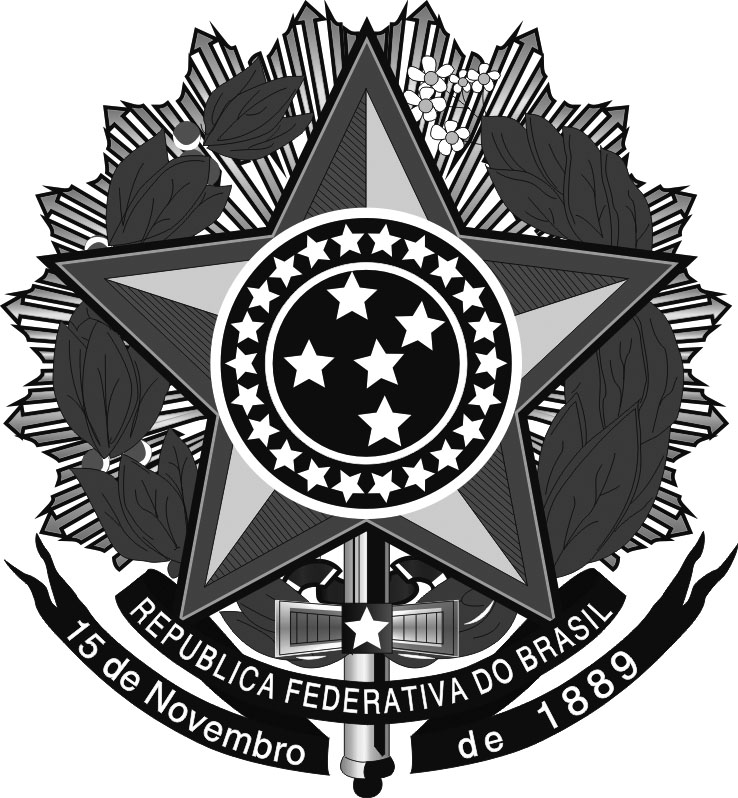 Secretaria de Educação Profissional e TecnológicaInstituto Federal de Educação, Ciência e Tecnologia do Rio Grande do SulConselho SuperiorAnexo I – Avaliação de Estágio Probatório FORMULÁRIO DE IDENTIFICAÇÃO DO SERVIDORDIRETRIZES DA AVALIAÇÃO DURANTE ESTÁGIO PROBATÓRIO NO IFRS:A avaliação de estágio probatório, no Instituto Federal de Educação, Ciência e Tecnologia do Rio Grande do Sul, rege-se pela Resolução Consup IFRS 035, de 20 de junho de 2017. Recomenda-se a todos os envolvidos a leitura atenta do documento. O objetivo deste processo é reunir informações a respeito do(a) servidor(a) avaliado(a) e concluir por sua estabilidade ou exoneração. Para isso, considerar-se-á, como fontes de informações, sem prejuízo a outros recursos:- Autoavaliação do servidor;- Comprovantes de atividades e funções administrativas e/ou representativas;- Avaliação discente (se servidor docente);- Avaliação dos colegas da unidade;- Parecer de avaliação da chefia.A avaliação será conduzida por uma comissão de servidores estáveis e da mesma carreira, que emitirá pareceres periódicos e realizará entrevistas de devolução/orientação a cada etapa avaliativa.NOME:NOME:CARGO:UNIDADE:PORTARIA DE NOMEAÇÃO (Número e data no D.O.U.):PORTARIA DE NOMEAÇÃO (Número e data no D.O.U.):SETOR:SIAPE:PERÍODO DO ESTÁGIO PROBATÓRIO (previsto): PERÍODO DO ESTÁGIO PROBATÓRIO (previsto): 